中華民國中醫兒科醫學會入會申請書2023 中醫兒科專科醫師訓練課程【報名表】【全程參與的本會會員，經評審合格，授予兒科專科醫師證書】為了尊重著作權法上課時  請勿錄影，謝謝！姓名性別出	生年月日出	生年月日身份證字	號醫師證字	號英文名字學經歷現職戶籍地址通訊處E-mail連絡電話連絡電話(公)(宅)(宅)(宅)(手機)(手機)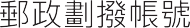 會員證編號會員證編號中兒醫字第中兒醫字第中兒醫字第號號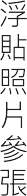 欲申請會員資格（請勾選）一般兒科會員費：7,200 元（入會費 6,000 元＋年費 1,200 元）兒科永久會員費：26,000 元（入會費 6,000 元＋永久費 20,000 元）申請人：	（簽章）中華民國	年	月	日欲申請會員資格（請勾選）一般兒科會員費：7,200 元（入會費 6,000 元＋年費 1,200 元）兒科永久會員費：26,000 元（入會費 6,000 元＋永久費 20,000 元）申請人：	（簽章）中華民國	年	月	日欲申請會員資格（請勾選）一般兒科會員費：7,200 元（入會費 6,000 元＋年費 1,200 元）兒科永久會員費：26,000 元（入會費 6,000 元＋永久費 20,000 元）申請人：	（簽章）中華民國	年	月	日欲申請會員資格（請勾選）一般兒科會員費：7,200 元（入會費 6,000 元＋年費 1,200 元）兒科永久會員費：26,000 元（入會費 6,000 元＋永久費 20,000 元）申請人：	（簽章）中華民國	年	月	日欲申請會員資格（請勾選）一般兒科會員費：7,200 元（入會費 6,000 元＋年費 1,200 元）兒科永久會員費：26,000 元（入會費 6,000 元＋永久費 20,000 元）申請人：	（簽章）中華民國	年	月	日欲申請會員資格（請勾選）一般兒科會員費：7,200 元（入會費 6,000 元＋年費 1,200 元）兒科永久會員費：26,000 元（入會費 6,000 元＋永久費 20,000 元）申請人：	（簽章）中華民國	年	月	日欲申請會員資格（請勾選）一般兒科會員費：7,200 元（入會費 6,000 元＋年費 1,200 元）兒科永久會員費：26,000 元（入會費 6,000 元＋永久費 20,000 元）申請人：	（簽章）中華民國	年	月	日欲申請會員資格（請勾選）一般兒科會員費：7,200 元（入會費 6,000 元＋年費 1,200 元）兒科永久會員費：26,000 元（入會費 6,000 元＋永久費 20,000 元）申請人：	（簽章）中華民國	年	月	日欲申請會員資格（請勾選）一般兒科會員費：7,200 元（入會費 6,000 元＋年費 1,200 元）兒科永久會員費：26,000 元（入會費 6,000 元＋永久費 20,000 元）申請人：	（簽章）中華民國	年	月	日欲申請會員資格（請勾選）一般兒科會員費：7,200 元（入會費 6,000 元＋年費 1,200 元）兒科永久會員費：26,000 元（入會費 6,000 元＋永久費 20,000 元）申請人：	（簽章）中華民國	年	月	日欲申請會員資格（請勾選）一般兒科會員費：7,200 元（入會費 6,000 元＋年費 1,200 元）兒科永久會員費：26,000 元（入會費 6,000 元＋永久費 20,000 元）申請人：	（簽章）中華民國	年	月	日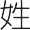 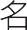 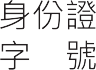 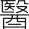 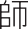 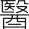 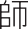 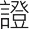 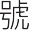 連絡電話E-mail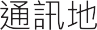 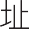 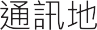 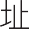 會員資格會員資格會員資格課程費用＋銅牌證書費課程費用＋銅牌證書費課程費用＋銅牌證書費總費用總費用★4 /5 前報名優惠 ★★4 /5 前報名優惠 ★非會員非會員非會員12,000 元（無證書）12,000 元（無證書）12,000 元（無證書）12,000 元12,000 元10,000 元10,000 元中醫兒科會員中醫兒科會員中醫兒科會員10,000 元＋證書製作費 5,000 元10,000 元＋證書製作費 5,000 元10,000 元＋證書製作費 5,000 元15,000 元15,000 元13,000 元13,000 元原兒科永久會員原兒科永久會員原兒科永久會員6,000 元＋證書製作費 5,000 元6,000 元＋證書製作費 5,000 元6,000 元＋證書製作費 5,000 元11,000 元11,000 元即日起，新加入永久會員者（含非會員及中醫兒科會員）本次課程免費，僅需繳證書製作費 5,000 元。即日起，新加入永久會員者（含非會員及中醫兒科會員）本次課程免費，僅需繳證書製作費 5,000 元。即日起，新加入永久會員者（含非會員及中醫兒科會員）本次課程免費，僅需繳證書製作費 5,000 元。即日起，新加入永久會員者（含非會員及中醫兒科會員）本次課程免費，僅需繳證書製作費 5,000 元。即日起，新加入永久會員者（含非會員及中醫兒科會員）本次課程免費，僅需繳證書製作費 5,000 元。即日起，新加入永久會員者（含非會員及中醫兒科會員）本次課程免費，僅需繳證書製作費 5,000 元。即日起，新加入永久會員者（含非會員及中醫兒科會員）本次課程免費，僅需繳證書製作費 5,000 元。即日起，新加入永久會員者（含非會員及中醫兒科會員）本次課程免費，僅需繳證書製作費 5,000 元。即日起，新加入永久會員者（含非會員及中醫兒科會員）本次課程免費，僅需繳證書製作費 5,000 元。即日起，新加入永久會員者（含非會員及中醫兒科會員）本次課程免費，僅需繳證書製作費 5,000 元。選修課程選修課程3,000 元 / 天  ( 請上課前 7 天報名，以備課程資料，恕不接受現場報名。)3,000 元 / 天  ( 請上課前 7 天報名，以備課程資料，恕不接受現場報名。)3,000 元 / 天  ( 請上課前 7 天報名，以備課程資料，恕不接受現場報名。)3,000 元 / 天  ( 請上課前 7 天報名，以備課程資料，恕不接受現場報名。)3,000 元 / 天  ( 請上課前 7 天報名，以備課程資料，恕不接受現場報名。)3,000 元 / 天  ( 請上課前 7 天報名，以備課程資料，恕不接受現場報名。)3,000 元 / 天  ( 請上課前 7 天報名，以備課程資料，恕不接受現場報名。)3,000 元 / 天  ( 請上課前 7 天報名，以備課程資料，恕不接受現場報名。)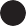 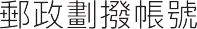 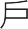 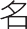 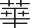 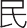 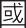 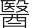 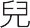 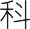 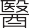 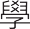 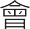 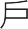 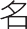 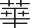 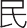 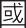 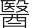 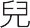 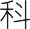 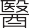 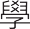 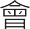 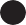 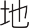 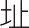 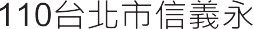 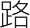 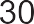 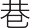 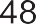 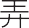 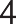 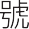 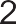 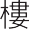 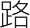 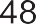 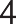 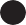 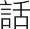 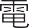 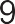 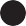 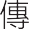 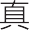 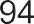 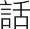 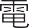 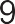 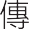 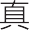 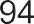 